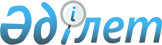 2016 - 2018 жылдарға арналған Лебяжі ауданының бюджеті туралы
					
			Күшін жойған
			
			
		
					Павлодар облысы Лебяжі аудандық мәслихатының 2015 жылғы 24 желтоқсандағы № 10/48 шешімі. Павлодар облысының Әділет департаментінде 2015 жылғы 30 желтоқсанда № 4876 болып тіркелді. Күші жойылды - Павлодар облысы Лебяжі аудандық мәслихатының 2017 жылғы 18 сәуірдегі № 80/13 (алғашқы ресми жарияланған күннен бастап қолданысқа енгізіледі) шешімімен      Ескерту. Күші жойылды - Павлодар облысы Лебяжі аудандық мәслихатының 18.04.2017 № 80/13 (алғашқы ресми жарияланған күннен бастап қолданысқа енгізіледі) шешімімен.

      Қазақстан Республикасының 2008 жылғы 4 желтоқсандағы Бюджет кодексінің 75-бабы 2-тармағына, Қазақстан Республикасының 2001 жылғы 23 қаңтардағы "Қазақстан Республикасындағы жергілікті мемлекеттік басқару және өзін-өзі басқару туралы" Заңының 6-бабы 1-тармағының 1) тармақшасына, Қазақстан Республикасының 2005 жылғы 8 шілдедегі "Агроөнеркәсіптік кешенді және ауылдық аумақтарды дамытуды мемлекеттік реттеу туралы" Заңының 18-бабы 4-тармағына сәйкес, Лебяжі аудандық мәслихаты ШЕШІМ ЕТЕДІ:

      1. 2016 - 2018 жылдарға арналған Лебяжі ауданының бюджеті тиісінше 1, 2, 3 қосымшаларға сәйкес, соның ішінде 2016 жылға мынандай көлемдерде бекітілсін:

      1) кірістер – 2822045 мың теңге, соның ішінде:

      салықтық түсімдер – 360541 мың теңге;

      салықтық емес түсімдер – 18965 мың теңге;

      негізгі капиталды сатудан түсетін түсімдер – 580 мың теңге;

      трансферттер түсімі – 2441959 мың теңге;

      2) шығыстар – 2823745 мың теңге;

      3) таза бюджеттік кредиттеу – 2758 мың теңге, соның ішінде:

      бюджеттік кредиттер – 15907 мың теңге;

      бюджеттік кредиттерді өтеу – 13149 мың теңге;

      4) қаржы активтерімен жасалатын операциялар жөніндегі сальдо – нөлге тең;

      5) бюджет тапшылығы – -4458 мың теңге;

      6) бюджет тапшылығын қаржыландыру – 4458 мың теңге.

      Ескерту. 1-тармаққа өзгерістер енгізілді - Павлодар облысы Лебяжі аудандық мәслихатының 31.03.2016 № 6/2 (01.01.2016 бастап қолданысқа енеді); 12.05.2016 № 12/4 (01.01.2016 бастап қолданысқа енеді); 27.07.2016 № 22/6 (01.01.2016 бастап қолданысқа енеді); 17.10.2016 № 31/8 (01.01.2016 бастап қолданысқа енеді); 15.12.2016 № 56/10 (01.01.2016 бастап қолданысқа енеді) шешімдерімен.

      2. 2016 жылға арналған облыстық бюджеттен аудан бюджетіне берілетін субвенциялардың көлемі 1712706 мың теңге сомасында ескерілсін.

      3. 2016 жылға ауданның жергілікті атқарушы орган резерві 9114 мың теңге сомасында бекітілсін.

      Ескерту. 3-тармаққа өзгерістер енгізілді - Павлодар облысы Лебяжі аудандық мәслихатының 31.03.2016 № 6/2 (01.01.2016 бастап қолданысқа енеді); 17.10.2016 № 31/8 (01.01.2016 бастап қолданысқа енеді) шешімдерімен.

      4. 2016 жылға арналған жергілікті өзін-өзі басқару органдарына трансферттер сомасын бөлу 4 қосымшаға сәйкес бекітілсін.

      5. 2016 жылға арналған жергілікті бюджеттің атқарылу үдерісінде секвестрге жатпайтын жергілікті бюджеттік бағдарламалар тізбесі 5 қосымшаға сәйкес бекітілсін.

      6. 2016 жылға арналған әрбір ауылдық әкімдер аппаратының бюджеттік бағдарламалар тізбесі 6 қосымшаға сәйкес бекітілсін.

      7. Азаматтық қызметші болып табылатын және ауылдық елді мекендерде жұмыс істейтін әлеуметтік қамсыздандыру, білім беру, мәдениет, спорт және ветеринария саласындағы мамандарға, сондай–ақ жергілікті бюджеттен қаржыландырылатын мемлекеттік ұйымдарда жұмыс істейтін аталған мамандарға қызметтің осы түрлерімен қалалық жағдайда айналысатын мамандардың айлық ақыларымен және ставкаларымен салыстырғанда жиырма бес пайызға жоғарылатылған тарифтік ставкалар белгіленсін.

      8. Осы шешімнің орындалуын бақылау мәслихаттың экономика және бюджеттік саясат, заңдылық пен адам құқығын қорғау мәселелері жөніндегі тұрақты комиссиясына жүктелсін.

      9. Осы шешім 2016 жылғы 1 қаңтардан бастап қолданысқа енеді.

 2016 жылға арналған аудандық бюджеті
(өзгерістермен)      Ескерту. 1-қосымша жаңа редакцияда - Павлодар облысы Лебяжі аудандық мәслихатының 15.12.2016 № 56/10 (01.01.2016 бастап қолданысқа енеді) шешімімен.

 2017 жылға арналған аудандық бюджет 2018 жылға арналған аудандық бюджет 2016 жылға арналған жергілікті өзін-өзі басқару
органдарына трансферттер сомасын бөлу (өзгерістермен)      Ескерту. 4-қосымша жаңа редакцияда - Павлодар облысы Лебяжі аудандық мәслихатының 17.10.2016 № 31/8 (01.01.2016 бастап қолданысқа енеді) шешімімен.

 2016 жылға арналған аудандық бюджеттің орындау үдерісінде
секвестрге жатпайтын бюджеттік бағдарламалардың тізбесі 2016 жылға арналған ауылдық округтердің қимасындағы
ағымдағы бюджеттік бағдарлама тізбесі
					© 2012. Қазақстан Республикасы Әділет министрлігінің «Қазақстан Республикасының Заңнама және құқықтық ақпарат институты» ШЖҚ РМК
				
      Сессия төрағасы

Е. Сагадиев

      Аудандық мәслихат хатшысы

Қ. Әлтаев
Лебяжі аудандық мәслихатының
(V сайланған XLVIІІ
(кезекті) сессиясы)
2015 жылғы 24 желтоқсандағы
№ 10/48 шешіміне
№ 1-қосымшаСанаты

Санаты

Санаты

Санаты

Сомасы (мың теңге)

Сыныбы

Сыныбы

Сыныбы

Сомасы (мың теңге)

Ішкі сыныбы

Ішкі сыныбы

Сомасы (мың теңге)

Атауы

Сомасы (мың теңге)

1

2

3

I. Кірістер

2822045

1

Салықтық түсімдер

360541

01

Табыс салығы

137541

2

Жеке табыс салығы

137541

03

Әлеуметтік салық

127638

1

Әлеуметтік салық

127638

04

Меншікке салынатын салықтар

84650

1

Мүлікке салынатын салықтар

61446

3

Жер салығы

1700

4

Көлік құралдарына салынатын салық

20154

5

Бірыңғай жер салығы

1350

05

Тауарларға, жұмыстарға және қызметтерге салынатын ішкі салықтар

9512

2

Акциздер

812

3

Табиғи және басқа да ресурстарды пайдаланғаны үшін түсетін түсімдер

4200

4

Кәсіпкерлік және кәсіби қызметті жүргізгені үшін алынатын алымдар

4500

08

Заңдық мәнді іс-әрекеттерді жасағаны және (немесе) оған уәкілеттігі бар мемлекеттік органдар немесе лауазымды адамдар құжаттар бергені үшін алынатын міндетті төлемдер

1200

1

Мемлекеттік баж

1200

2

Салықтық емес түсімдер

18965

01

Мемлекеттік меншіктен түсетін кірістер

1812

5

Мемлекет меншігіндегі мүлікті жалға беруден түсетін кірістер

1794

7

Мемлекеттік бюджеттен берілген кредиттер бойынша сыйақылар

18

04

Мемлекеттік бюджеттен қаржыландырылатын, сондай-ақ Қазақстан Республикасы Ұлттық Банкінің бюджетінен (шығыстар сметасынан) ұсталатын және қаржыландырылатын мемлекеттік мекемелер салатын айыппұлдар, өсімпұлдар, санкциялар, өндіріп алулар

900

1

Мұнай секторы ұйымдарынан түсетін түсімдерді қоспағанда, мемлекеттік бюджеттен қаржыландырылатын, сондай-ақ Қазақстан Республикасы Ұлттық Банкінің бюджетінен (шығыстар сметасынан) ұсталатын және қаржыландырылатын мемлекеттік мекемелер салатын айыппұлдар, өсімпұлдар, санкциялар, өндіріп алулар

900

06

Басқа да салықтық емес түсімдер

16253

1

Басқа да салықтық емес түсімдер

16253

3

Негізгі капиталды сатудан түсетін түсімдер

580

03

Жердi және материалдық емес активтердi сату

580

1

Жерді сату

430

2

Материалдық емес активтерді сату

150

4

Трансферттердің түсімдері

2441959

02

Мемлекеттік басқарудың жоғары тұрған органдарынан түсетін трансферттер

2441959

2

Облыстық бюджеттен түсетін трансферттер

2441959

Функционалдық топ

Функционалдық топ

Функционалдық топ

Функционалдық топ

Функционалдық топ

Сомасы (мың теңге)

Функционалдық кіші топ

Функционалдық кіші топ

Функционалдық кіші топ

Функционалдық кіші топ

Сомасы (мың теңге)

Бюджеттік бағдарламаның әкімшісі

Бюджеттік бағдарламаның әкімшісі

Бюджеттік бағдарламаның әкімшісі

Сомасы (мың теңге)

Бағдарлама

Бағдарлама

Сомасы (мың теңге)

Атауы

Сомасы (мың теңге)

1

2

3

4

5

6

II. Шығыстар

2823745

01

Жалпы сипаттағы мемлекеттік қызметтер

317228

1

Мемлекеттік басқарудың жалпы функцияларын орындайтын өкілді, атқарушы және басқа органдар

260962

112

Аудан (облыстық маңызы бар қала) мәслихатының аппараты

17021

001

Аудан (облыстық маңызы бар қала) мәслихатының қызметін қамтамасыз ету жөніндегі қызметтер

17021

122

Аудан (облыстық маңызы бар қала) әкiмiнiң аппараты

83571

001

Аудан (облыстық маңызы бар қала) әкiмiнiң қызметін қамтамасыз ету жөніндегі қызметтер

80098

003

Мемлекеттік органның күрделі шығыстары

3473

123

Қаладағы аудан, аудандық маңызы бар қала, кент, ауыл, ауылдық округ әкімінің аппараты

160370

001

Қаладағы аудан, аудандық маңызы бар қала, кент, ауыл, ауылдық округ әкімінің қызметін қамтамасыз ету жөніндегі қызметтер

160370

2

Қаржылық қызмет

13382

452

Ауданның (облыстық маңызы бар қаланың) қаржы бөлімі

13382

001

Ауданның (облыстық маңызы бар қаланың) бюджетін орындау және коммуналдық меншігін басқару саласындағы мемлекеттік саясатты іске асыру жөніндегі қызметтер

12681

003

Салық салу мақсатында мүлікті бағалауды жүргізу

441

010

Жекешелендіру, коммуналдық меншікті басқару, жекешелендіруден кейінгі қызмет және осыған байланысты дауларды реттеу

260

5

Жоспарлау және статистикалық қызмет

16949

453

Ауданның (облыстық маңызы бар қаланың) экономика және бюджеттік жоспарлау бөлімі

16949

001

Экономикалық саясатты, мемлекеттік жоспарлау жүйесін қалыптастыру және дамыту саласындағы мемлекеттік саясатты іске асыру жөніндегі қызметтер

16949

9

Жалпы сипаттағы өзге де мемлекеттiк қызметтер

25935

454

Ауданның (облыстық маңызы бар қаланың) кәсіпкерлік және ауыл шаруашылығы бөлімі

14438

001

Жергілікті деңгейде кәсіпкерлікті және ауыл шаруашылығын дамыту саласындағы мемлекеттік саясатты іске асыру жөніндегі қызметтер

14438

458

Ауданның (облыстық маңызы бар қаланың) тұрғын үй-коммуналдық шаруашылығы, жолаушылар көлігі және автомобиль жолдары бөлімі

11497

001

Жергілікті деңгейде тұрғын үй-коммуналдық шаруашылығы, жолаушылар көлігі және автомобиль жолдары саласындағы мемлекеттік саясатты іске асыру жөніндегі қызметтер

11497

02

Қорғаныс

11338

1

Әскери мұқтаждар

6956

122

Аудан (облыстық маңызы бар қала) әкiмiнiң аппараты

6956

005

Жалпыға бірдей әскери міндетті атқару шеңберіндегі іс-шаралар

6956

2

Төтенше жағдайлар жөнiндегi жұмыстарды ұйымдастыру

4382

122

Аудан (облыстық маңызы бар қала) әкiмiнiң аппараты

4382

006

Аудан (облыстық маңызы бар қала) ауқымындағы төтенше жағдайлардың алдын алу және оларды жою

1984

007

Аудандық (қалалық) ауқымдағы дала өрттерінің, сондай-ақ мемлекеттік өртке қарсы қызмет органдары құрылмаған елдi мекендерде өрттердің алдын алу және оларды сөндіру жөніндегі іс-шаралар

2398

03

Қоғамдық тәртіп, қауіпсіздік, құқықтық, сот, қылмыстық-атқару қызметі

231

9

Қоғамдық тәртіп және қауіпсіздік саласындағы өзге де қызметтер

231

458

Ауданның (облыстық маңызы бар қаланың) тұрғын үй-коммуналдық шаруашылығы, жолаушылар көлігі және автомобиль жолдары бөлімі

231

021

Елдi мекендерде жол қозғалысы қауiпсiздiгін қамтамасыз ету

231

04

Білім беру

1765305

1

Мектепке дейiнгi тәрбие және оқыту

220826

123

Қаладағы аудан, аудандық маңызы бар қала, кент, ауыл, ауылдық округ әкімінің аппараты

193604

004

Мектепке дейінгі тәрбие мен оқыту ұйымдарының қызметін қамтамасыз ету

110209

041

Мектепке дейінгі білім беру ұйымдарында мемлекеттік білім беру тапсырысын іске асыруға

83395

464

Ауданның (облыстық маңызы бар қаланың) білім бөлімі

23942

040

Мектепке дейінгі білім беру ұйымдарында мемлекеттік білім беру тапсырысын іске асыруға

23942

472

Ауданның (облыстық маңызы бар қаланың) құрылыс, сәулет және қала құрылысы бөлімі

3280

037

Мектепке дейiнгi тәрбие және оқыту объектілерін салу және реконструкциялау

3280

2

Бастауыш, негізгі орта және жалпы орта білім беру

1432496

123

Қаладағы аудан, аудандық маңызы бар қала, кент, ауыл, ауылдық округ әкімінің аппараты

3574

005

Ауылдық жерлерде балаларды мектепке дейін тегін алып баруды және кері алып келуді ұйымдастыру

3574

457

Ауданның (облыстық маңызы бар қаланың) мәдениет, тілдерді дамыту, дене шынықтыру және спорт бөлімі

42742

017

Балалар мен жасөспірімдерге спорт бойынша қосымша білім беру

42742

464

Ауданның (облыстық маңызы бар қаланың) білім бөлімі

1384943

003

Жалпы білім беру

1365347

006

Балаларға қосымша білім беру

19596

472

Ауданның (облыстық маңызы бар қаланың) құрылыс, сәулет және қала құрылысы бөлімі

1237

022

Бастауыш, негізгі орта және жалпы орта білім беру объектілерін салу және реконструкциялау

1237

9

Бiлiм беру саласындағы өзге де қызметтер

111983

464

Ауданның (облыстық маңызы бар қаланың) білім бөлімі

111983

001

Жергілікті деңгейде білім беру саласындағы мемлекеттік саясатты іске асыру жөніндегі қызметтер

13481

005

Ауданның (облыстық маңызы бар қаланың) мемлекеттік білім беру мекемелер үшін оқулықтар мен оқу-әдiстемелiк кешендерді сатып алу және жеткізу

14840

007

Аудандық (қалалық) ауқымдағы мектеп олимпиадаларын және мектептен тыс іс-шараларды өткiзу

990

015

Жетім баланы (жетім балаларды) және ата-аналарының қамқорынсыз қалған баланы (балаларды) күтіп-ұстауға қамқоршыларға (қорғаншыларға) ай сайынғы ақшалай қаражат төлемі

7659

022

Жетім баланы (жетім балаларды) және ата-анасының қамқорлығынсыз қалған баланы (балаларды) асырап алғаны үшін Қазақстан азаматтарына біржолғы ақша қаражатын төлеуге арналған төлемдер

638

029

Балалар мен жасөспірімдердің психикалық денсаулығын зерттеу және халыққа психологиялық-медициналық-педагогикалық консультациялық көмек көрсету

4130

067

Ведомстволық бағыныстағы мемлекеттік мекемелерінің және ұйымдарының күрделі шығыстары

70245

06

Әлеуметтiк көмек және әлеуметтiк қамсыздандыру

121385

1

Әлеуметтiк қамсыздандыру

4540

451

Ауданның (облыстық маңызы бар қаланың) жұмыспен қамту және әлеуметтік бағдарламалар бөлімі

1674

016

18 жасқа дейінгі балаларға мемлекеттік жәрдемақылар

1674

464

Ауданның (облыстық маңызы бар қаланың) білім бөлімі

2866

030

Патронат тәрбиешілерге берілген баланы (балаларды) асырап бағу

2866

2

Әлеуметтiк көмек

88117

123

Қаладағы аудан, аудандық маңызы бар қала, кент, ауыл, ауылдық округ әкімінің аппараты

15173

003

Мұқтаж азаматтарға үйінде әлеуметтік көмек көрсету

15173

451

Ауданның (облыстық маңызы бар қаланың) жұмыспен қамту және әлеуметтік бағдарламалар бөлімі

72944

002

Жұмыспен қамту бағдарламасы

12659

004

Ауылдық жерлерде тұратын денсаулық сақтау, білім беру, әлеуметтік қамтамасыз ету, мәдениет, спорт және ветеринар мамандарына отын сатып алуға Қазақстан Республикасының заңнамасына сәйкес әлеуметтік көмек көрсету

4073

007

Жергілікті өкілетті органдардың шешімі бойынша мұқтаж азаматтардың жекелеген топтарына әлеуметтік көмек

42528

010

Үйден тәрбиеленіп оқытылатын мүгедек балаларды материалдық қамтамасыз ету

472

017

Мүгедектерді оңалту жеке бағдарламасына сәйкес, мұқтаж мүгедектерді міндетті гигиеналық құралдармен және ымдау тілі мамандарының қызмет көрсетуін, жеке көмекшілермен қамтамасыз ету

13212

9

Әлеуметтiк көмек және әлеуметтiк қамтамасыз ету салаларындағы өзге де қызметтер

28728

451

Ауданның (облыстық маңызы бар қаланың) жұмыспен қамту және әлеуметтік бағдарламалар бөлімі

28728

001

Жергілікті деңгейде халық үшін әлеуметтік бағдарламаларды жұмыспен қамтуды қамтамасыз етуді іске асыру саласындағы мемлекеттік саясатты іске асыру жөніндегі қызметтер

21353

011

Жәрдемақыларды және басқа да әлеуметтік төлемдерді есептеу, төлеу мен жеткізу бойынша қызметтерге ақы төлеу

1308

054

Үкіметтік емес секторда мемлекеттік әлеуметтік тапсырысты орналастыру

6067

07

Тұрғын үй-коммуналдық шаруашылық

83209

1

Тұрғын үй шаруашылығы

44900

123

Қаладағы аудан, аудандық маңызы бар қала, кент, ауыл, ауылдық округ әкімінің аппараты

5646

027

Жұмыспен қамту 2020 жол картасы бойынша қалаларды және ауылдық елді мекендерді дамыту шеңберінде объектілерді жөндеу және абаттандыру

5646

458

Ауданның (облыстық маңызы бар қаланың) тұрғын үй-коммуналдық шаруашылығы, жолаушылар көлігі және автомобиль жолдары бөлімі

19546

003

Мемлекеттік тұрғын үй қорының сақталуын ұйымдастыру

2146

004

Азаматтардың жекелеген санаттарын тұрғын үймен қамтамасыз ету

17400

464

Ауданның (облыстық маңызы бар қаланың) білім бөлімі

2942

026

Жұмыспен қамту 2020 жол картасы бойынша қалаларды және ауылдық елді мекендерді дамыту шеңберінде объектілерді жөндеу

2942

472

Ауданның (облыстық маңызы бар қаланың) құрылыс, сәулет және қала құрылысы бөлімі

16766

003

Коммуналдық тұрғын үй қорының тұрғын үйін жобалау және (немесе) салу, реконструкциялау

888

072

Жұмыспен қамту 2020 жол картасы шеңберінде қызметтік тұрғын үй салу, еңбекші жастарға арналған жатақханалар мен инженерлік-коммуникациялық инфрақұрылымды салу және (немесе) реконструкциялау

15878

2

Коммуналдық шаруашылық

25097

123

Қаладағы аудан, аудандық маңызы бар қала, кент, ауыл, ауылдық округ әкімінің аппараты

2504

014

Елді мекендерді сумен жабдықтауды ұйымдастыру

2504

458

Ауданның (облыстық маңызы бар қаланың) тұрғын үй-коммуналдық шаруашылығы, жолаушылар көлігі және автомобиль жолдары бөлімі

19548

012

Сумен жабдықтау және су бұру жүйесінің жұмыс істеуі

17548

026

Ауданның (облыстық маңызы бар қаланың) коммуналдық меншігіндегі жылу жүйелерін қолдануды ұйымдастыру

2000

472

Ауданның (облыстық маңызы бар қаланың) құрылыс, сәулет және қала құрылысы бөлімі

3045

007

Қаланы және елді мекендерді абаттандыруды дамыту

2045

058

Елді мекендердегі сумен жабдықтау және су бұру жүйелерін дамыту

1000

3

Елді-мекендерді абаттандыру

13212

123

Қаладағы аудан, аудандық маңызы бар қала, кент, ауыл, ауылдық округ әкімінің аппараты

13212

008

Елді мекендердегі көшелерді жарықтандыру

13212

08

Мәдениет, спорт, туризм және ақпараттық кеңістiк

215305

1

Мәдениет саласындағы қызмет

107068

123

Қаладағы аудан, аудандық маңызы бар қала, кент, ауыл, ауылдық округ әкімінің аппараты

617

006

Жергілікті деңгейде мәдени-демалыс жұмыстарын қолдау

617

457

Ауданның (облыстық маңызы бар қаланың) мәдениет, тілдерді дамыту, дене шынықтыру және спорт бөлімі

105188

003

Мәдени-демалыс жұмысын қолдау

105188

472

Ауданның (облыстық маңызы бар қаланың) құрылыс, сәулет және қала құрылысы бөлімі

1263

011

Мәдениет объектілерін дамыту

1263

2

Спорт

2565

457

Ауданның (облыстық маңызы бар қаланың) мәдениет, тілдерді дамыту, дене шынықтыру және спорт бөлімі

2565

009

Аудандық (облыстық маңызы бар қалалық) деңгейде спорттық жарыстар өткiзу

1565

010

Әртүрлi спорт түрлерi бойынша аудан (облыстық маңызы бар қала) құрама командаларының мүшелерiн дайындау және олардың облыстық спорт жарыстарына қатысуы

1000

3

Ақпараттық кеңiстiк

59180

456

Ауданның (облыстық маңызы бар қаланың) ішкі саясат бөлімі

12856

002

Мемлекеттік ақпараттық саясат жүргізу жөніндегі қызметтер

12856

457

Ауданның (облыстық маңызы бар қаланың) мәдениет, тілдерді дамыту, дене шынықтыру және спорт бөлімі

46324

006

Аудандық (қалалық) кiтапханалардың жұмыс iстеуi

45318

007

Мемлекеттiк тiлдi және Қазақстан халқының басқа да тiлдерін дамыту

1006

9

Мәдениет, спорт, туризм және ақпараттық кеңiстiктi ұйымдастыру жөнiндегi өзге де қызметтер

46492

456

Ауданның (облыстық маңызы бар қаланың) ішкі саясат бөлімі

22515

001

Жергілікті деңгейде ақпарат, мемлекеттілікті нығайту және азаматтардың әлеуметтік сенімділігін қалыптастыру саласында мемлекеттік саясатты іске асыру жөніндегі қызметтер

11378

003

Жастар саясаты саласында іс-шараларды іске асыру

11137

457

Ауданның (облыстық маңызы бар қаланың) мәдениет, тілдерді дамыту, дене шынықтыру және спорт бөлімі

23977

001

Жергілікті деңгейде мәдениет, тілдерді дамыту, дене шынықтыру және спорт саласында мемлекеттік саясатты іске асыру жөніндегі қызметтер

10910

032

Ведомстволық бағыныстағы мемлекеттік мекемелерінің және ұйымдарының күрделі шығыстары

13067

10

Ауыл, су, орман, балық шаруашылығы, ерекше қорғалатын табиғи аумақтар, қоршаған ортаны және жануарлар дүниесін қорғау, жер қатынастары

119545

1

Ауыл шаруашылығы

71168

453

Ауданның (облыстық маңызы бар қаланың) экономика және бюджеттік жоспарлау бөлімі

14504

099

Мамандардың әлеуметтік көмек көрсетуі жөніндегі шараларды іске асыру

14504

472

Ауданның (облыстық маңызы бар қаланың) құрылыс, сәулет және қала құрылысы бөлімі

300

010

Ауыл шаруашылығы объектілерін дамыту

300

473

Ауданның (облыстық маңызы бар қаланың) ветеринария бөлімі

56364

001

Жергілікті деңгейде ветеринария саласындағы мемлекеттік саясатты іске асыру жөніндегі қызметтер

13377

006

Ауру жануарларды санитарлық союды ұйымдастыру

1090

007

Қаңғыбас иттер мен мысықтарды аулауды және жоюды ұйымдастыру

1350

047

Жануарлардың саулығы мен адамның денсаулығына қауіп төндіретін, алып қоймай залалсыздандырылған (зарарсыздандырылған) және қайта өңделген жануарлардың, жануарлардан алынатын өнімдер мен шикізаттың құнын иелеріне өтеу

40547

6

Жер қатынастары

10017

463

Ауданның (облыстық маңызы бар қаланың) жер қатынастары бөлімі

10017

001

Аудан (облыстық маңызы бар қала) аумағында жер қатынастарын реттеу саласындағы мемлекеттік саясатты іске асыру жөніндегі қызметтер

10017

9

Ауыл, су, орман, балық шаруашылығы, қоршаған ортаны қорғау және жер қатынастары саласындағы басқа да қызметтер

38360

473

Ауданның (облыстық маңызы бар қаланың) ветеринария бөлімі

38360

011

Эпизоотияға қарсы іс-шаралар жүргізу

38360

11

Өнеркәсіп, сәулет, қала құрылысы және құрылыс қызметі

19430

2

Сәулет, қала құрылысы және құрылыс қызметі

19430

472

Ауданның (облыстық маңызы бар қаланың) құрылыс, сәулет және қала құрылысы бөлімі

19430

001

Жергілікті деңгейде құрылыс, сәулет және қала құрылысы саласындағы мемлекеттік саясатты іске асыру жөніндегі қызметтер

16630

013

Аудан аумағында қала құрылысын дамытудың кешенді схемаларын, аудандық (облыстық) маңызы бар қалалардың, кенттердің және өзге де ауылдық елді мекендердің бас жоспарларын әзірлеу

2800

12

Көлiк және коммуникация

114753

1

Автомобиль көлiгi

114518

123

Қаладағы аудан, аудандық маңызы бар қала, кент, ауыл, ауылдық округ әкімінің аппараты

10524

013

Аудандық маңызы бар қалаларда, кенттерде, ауылдарда, ауылдық округтерде автомобиль жолдарының жұмыс істеуін қамтамасыз ету

10524

458

Ауданның (облыстық маңызы бар қаланың) тұрғын үй-коммуналдық шаруашылығы, жолаушылар көлігі және автомобиль жолдары бөлімі

103994

023

Автомобиль жолдарының жұмыс істеуін қамтамасыз ету

43859

045

Аудандық маңызы бар автомобиль жолдарын және елді-мекендердің көшелерін күрделі және орташа жөндеу

60135

9

Көлік және коммуникациялар саласындағы өзге де қызметтер

235

458

Ауданның (облыстық маңызы бар қаланың) тұрғын үй-коммуналдық шаруашылығы, жолаушылар көлігі және автомобиль жолдары бөлімі

235

037

Әлеуметтік маңызы бар қалалық (ауылдық), қала маңындағы және ауданішілік қатынастар бойынша жолаушылар тасымалдарын субсидиялау

235

13

Басқалар

22100

3

Кәсiпкерлiк қызметтi қолдау және бәсекелестікті қорғау

424

454

Ауданның (облыстық маңызы бар қаланың) кәсіпкерлік және ауыл шаруашылығы бөлімі

424

006

Кәсіпкерлік қызметті қолдау

424

9

Басқалар

21676

123

Қаладағы аудан, аудандық маңызы бар қала, кент, ауыл, ауылдық округ әкімінің аппараты

12562

040

"Өңірлерді дамыту" Бағдарламасы шеңберінде өңірлерді экономикалық дамытуға жәрдемдесу бойынша шараларды іске асыру

12562

452

Ауданның (облыстық маңызы бар қаланың) қаржы бөлімі

9114

012

Ауданның (облыстық маңызы бар қаланың) жергілікті атқарушы органының резерві

9114

14

Борышқа қызмет көрсету

18

1

Борышқа қызмет көрсету

18

452

Ауданның (облыстық маңызы бар қаланың) қаржы бөлімі

18

013

Жергілікті атқарушы органдардың облыстық бюджеттен қарыздар бойынша сыйақылар мен өзге де төлемдерді төлеу бойынша борышына қызмет көрсету

18

15

Қарыздарды өтеу

33898

1

Қарыздарды өтеу

33898

452

Ауданның (облыстық маңызы бар қаланың) қаржы бөлімі

33898

006

Нысаналы пайдаланылмаған (толық пайдаланылмаған) трансферттерді қайтару

84

051

Жергілікті өзін-өзі басқару органдарына берілетін трансферттер

33814

III. Таза бюджеттік кредиттеу

2758

Бюджеттік кредиттер

15907

10

Ауыл, су, орман, балық шаруашылығы, ерекше қорғалатын табиғи аумақтар, қоршаған ортаны және жануарлар дүниесін қорғау, жер қатынастары

15907

01

Ауыл шаруашылығы

15907

453

Ауданның (облыстық маңызы бар қаланың) экономика және бюджеттік жоспарлау бөлімі

15907

006

Мамандарды әлеуметтік қолдау шараларын іске асыру үшін бюджеттік кредиттер

15907

5

Бюджеттік кредиттерді өтеу

13149

01

Бюджеттік кредиттерді өтеу

13149

1

Мемлекеттік бюджеттен берілген бюджеттік кредиттерді өтеу

13149

IV. Қаржы активтерімен жасалатын операциялар бойынша сальдо

0

V. Бюджет тапшылығы (профицит)

-4458

VI. Бюджет тапшылығын қаржыландыру (дефицитті қолдану)

4458

Лебяжі аудандық мәслихатының
(V сайланған XLVIІІ
(кезекті) сессиясы)
2015 жылғы 24 желтоқсандағы
№ 10/48 шешіміне
№ 2-қосымшаСанаты

Санаты

Санаты

Санаты

Сом мың теңге

Сыныбы

Сыныбы

Сыныбы

Сом мың теңге

Ішкі сыныбы

Ішкі сыныбы

Сом мың теңге

Атауы

Сом мың теңге

1

2

3

I. Кірістер

2620557

1

Салықтық түсімдер

363426

01

Табыс салығы

146238

2

Жеке табыс салығы

146238

03

Әлеуметтік салық

123695

1

Әлеуметтік салық

123695

04

Меншікке салынатын салықтар

87795

1

Мүлікке салынатын салықтар

70929

3

Жер салығы

1881

4

Көлік құралдарына салынатын салық

13540

5

Бірыңғай жер салығы

1445

05

Тауарларға, жұмыстарға және қызметтерге салынатын ішкі салықтар

4366

2

Акциздер

1104

3

Табиғи және басқа да ресурстарды пайдаланғаны үшін түсетін түсімдер

1256

4

Кәсіпкерлік және кәсіби қызметті жүргізгені үшін алынатын алымдар

2006

08

Заңдық мәнді іс-әрекеттерді жасағаны және (немесе) оған уәкілеттігі бар мемлекеттік органдар немесе лауазымды адамдар құжаттар бергені үшін алынатын міндетті төлемдер

1332

1

Мемлекеттік баж

1332

2

Салықтық емес түсімдер

2624

01

Мемлекеттік меншіктен түсетін кірістер

170

5

Мемлекет меншігіндегі мүлікті жалға беруден түсетін кірістер

153

7

Мемлекеттік бюджеттен берілген кредиттер бойынша сыйақылар

17

06

Басқа да салықтық емес түсімдер

2454

1

Басқа да салықтық емес түсімдер

2454

3

Негізгі капиталды сатудан түсетін түсімдер

507

03

Жердi және материалдық емес активтердi сату

507

1

Жерді сату

42

2

Материалдық емес активтерді сату

465

4

Трансферттердің түсімдері

2254000

02

Мемлекеттік басқарудың жоғары тұрған органдарынан түсетін трансферттер

2254000

2

Облыстық бюджеттен түсетін трансферттер

2254000

Функционалдық топ

Функционалдық топ

Функционалдық топ

Функционалдық топ

Функционалдық топ

Сом мың теңге

Функционалдық кіші топ

Функционалдық кіші топ

Функционалдық кіші топ

Функционалдық кіші топ

Сом мың теңге

Бюджеттік бағдарламалардың әкімшісі

Бюджеттік бағдарламалардың әкімшісі

Бюджеттік бағдарламалардың әкімшісі

Сом мың теңге

Бюджеттік бағдарлама

Бюджеттік бағдарлама

Сом мың теңге

Атауы

Сом мың теңге

1

2

3

4

5

6

II. Шығыстар

2620557

01

Жалпы сипаттағы мемлекеттік қызметтер

316349

1

Мемлекеттік басқарудың жалпы функцияларын орындайтын өкілді, атқарушы және басқа органдар

259530

112

Аудан (облыстық маңызы бар қала) мәслихатының аппараты

15364

001

Аудан (облыстық маңызы бар қала) мәслихатының қызметін қамтамасыз ету жөніндегі қызметтер

15364

122

Аудан (облыстық маңызы бар қала) әкiмiнiң аппараты

74379

001

Аудан (облыстық маңызы бар қала) әкiмiнiң қызметін қамтамасыз ету жөніндегі қызметтер

74379

123

Қаладағы аудан, аудандық маңызы бар қала, кент, ауыл, ауылдық округ әкімінің аппараты

169787

001

Қаладағы аудан, аудандық маңызы бар қала, кент, ауыл, ауылдық округ әкімінің қызметін қамтамасыз ету жөніндегі қызметтер

169787

2

Қаржылық қызмет

14037

452

Ауданның (облыстық маңызы бар қаланың) қаржы бөлімі

14037

001

Ауданның (облыстық маңызы бар қаланың) бюджетін орындау және коммуналдық меншігін басқару саласындағы мемлекеттік саясатты іске асыру жөніндегі қызметтер

13596

003

Салық салу мақсатында мүлікті бағалауды жүргізу

441

5

Жоспарлау және статистикалық қызмет

16095

453

Ауданның (облыстық маңызы бар қаланың) экономика және бюджеттік жоспарлау бөлімі

16095

001

Экономикалық саясатты, мемлекеттік жоспарлау жүйесін қалыптастыру және дамыту саласындағы мемлекеттік саясатты іске асыру жөніндегі қызметтер

16095

9

Жалпы сипаттағы өзге де мемлекеттiк қызметтер

26687

454

Ауданның (облыстық маңызы бар қаланың) кәсіпкерлік және ауыл шаруашылығы бөлімі

14154

001

Жергілікті деңгейде кәсіпкерлікті және ауыл шаруашылығын дамыту саласындағы мемлекеттік саясатты іске асыру жөніндегі қызметтер

14154

458

Ауданның (облыстық маңызы бар қаланың) тұрғын үй-коммуналдық шаруашылығы, жолаушылар көлігі және автомобиль жолдары бөлімі

12533

001

Жергілікті деңгейде тұрғын үй-коммуналдық шаруашылығы, жолаушылар көлігі және автомобиль жолдары саласындағы мемлекеттік саясатты іске асыру жөніндегі қызметтер

12533

02

Қорғаныс

13429

1

Әскери мұқтаждар

7755

122

Аудан (облыстық маңызы бар қала) әкiмiнiң аппараты

7755

005

Жалпыға бірдей әскери міндетті атқару шеңберіндегі іс-шаралар

7755

2

Төтенше жағдайлар жөнiндегi жұмыстарды ұйымдастыру

5674

122

Аудан (облыстық маңызы бар қала) әкiмiнiң аппараты

5674

006

Аудан (облыстық маңызы бар қала) ауқымындағы төтенше жағдайлардың алдын алу және оларды жою

4036

007

Аудандық (қалалық) ауқымдағы дала өрттерінің, сондай-ақ мемлекеттік өртке қарсы қызмет органдары құрылмаған елдi мекендерде өрттердің алдын алу және оларды сөндіру жөніндегі іс-шаралар

1638

03

Қоғамдық тәртіп, қауіпсіздік, құқықтық, сот, қылмыстық-атқару қызметі

1620

9

Қоғамдық тәртіп және қауіпсіздік саласындағы өзге де қызметтер

1620

458

Ауданның (облыстық маңызы бар қаланың) тұрғын үй-коммуналдық шаруашылығы, жолаушылар көлігі және автомобиль жолдары бөлімі

1620

021

Елдi мекендерде жол қозғалысы қауiпсiздiгін қамтамасыз ету

1620

04

Білім беру

1751202

1

Мектепке дейiнгi тәрбие және оқыту

137272

123

Қаладағы аудан, аудандық маңызы бар қала, кент, ауыл, ауылдық округ әкімінің аппараты

137272

004

Мектепке дейінгі тәрбие мен оқыту ұйымдарының қызметін қамтамасыз ету

137272

2

Бастауыш, негізгі орта және жалпы орта білім беру

1516874

123

Қаладағы аудан, аудандық маңызы бар қала, кент, ауыл, ауылдық округ әкімінің аппараты

3480

005

Ауылдық жерлерде балаларды мектепке дейін тегін алып баруды және кері алып келуді ұйымдастыру

3480

464

Ауданның (облыстық маңызы бар қаланың) білім бөлімі

1513394

003

Жалпы білім беру

1484236

006

Балаларға қосымша білім беру

29158

9

Бiлiм беру саласындағы өзге де қызметтер

97056

464

Ауданның (облыстық маңызы бар қаланың) білім бөлімі

97056

001

Жергілікті деңгейде білім беру саласындағы мемлекеттік саясатты іске асыру жөніндегі қызметтер

12362

005

Ауданның (облыстық маңызы бар қаланың) мемлекеттік білім беру мекемелер үшін оқулықтар мен оқу-әдiстемелiк кешендерді сатып алу және жеткізу

13788

007

Аудандық (қалалық) ауқымдағы мектеп олимпиадаларын және мектептен тыс іс-шараларды өткiзу

990

015

Жетім баланы (жетім балаларды) және ата-аналарының қамқорынсыз қалған баланы (балаларды) күтіп-ұстауға қамқоршыларға (қорғаншыларға) ай сайынғы ақшалай қаражат төлемі

7659

022

Жетім баланы (жетім балаларды) және ата-анасының қамқорлығынсыз қалған баланы (балаларды) асырап алғаны үшін Қазақстан азаматтарына біржолғы ақша қаражатын төлеуге арналған төлемдер

638

067

Ведомстволық бағыныстағы мемлекеттік мекемелерінің және ұйымдарының күрделі шығыстары

61619

06

Әлеуметтiк көмек және әлеуметтiк қамсыздандыру

95548

1

Әлеуметтiк қамсыздандыру

2582

451

Ауданның (облыстық маңызы бар қаланың) жұмыспен қамту және әлеуметтік бағдарламалар бөлімі

2582

005

Мемлекеттік атаулы әлеуметтік көмек

241

016

18 жасқа дейінгі балаларға мемлекеттік жәрдемақылар

2341

2

Әлеуметтiк көмек

73718

123

Қаладағы аудан, аудандық маңызы бар қала, кент, ауыл, ауылдық округ әкімінің аппараты

10200

003

Мұқтаж азаматтарға үйінде әлеуметтік көмек көрсету

10200

451

Ауданның (облыстық маңызы бар қаланың) жұмыспен қамту және әлеуметтік бағдарламалар бөлімі

63518

002

Жұмыспен қамту бағдарламасы

14236

004

Ауылдық жерлерде тұратын денсаулық сақтау, білім беру, әлеуметтік қамтамасыз ету, мәдениет, спорт және ветеринар мамандарына отын сатып алуға Қазақстан Республикасының заңнамасына сәйкес әлеуметтік көмек көрсету

1399

007

Жергілікті өкілетті органдардың шешімі бойынша мұқтаж азаматтардың жекелеген топтарына әлеуметтік көмек

42528

010

Үйден тәрбиеленіп оқытылатын мүгедек балаларды материалдық қамтамасыз ету

809

017

Мүгедектерді оңалту жеке бағдарламасына сәйкес, мұқтаж мүгедектерді міндетті гигиеналық құралдармен және ымдау тілі мамандарының қызмет көрсетуін, жеке көмекшілермен қамтамасыз ету

4546

9

Әлеуметтiк көмек және әлеуметтiк қамтамасыз ету салаларындағы өзге де қызметтер

19248

451

Ауданның (облыстық маңызы бар қаланың) жұмыспен қамту және әлеуметтік бағдарламалар бөлімі

19248

001

Жергілікті деңгейде халық үшін әлеуметтік бағдарламаларды жұмыспен қамтуды қамтамасыз етуді іске асыру саласындағы мемлекеттік саясатты іске асыру жөніндегі қызметтер

17940

011

Жәрдемақыларды және басқа да әлеуметтік төлемдерді есептеу, төлеу мен жеткізу бойынша қызметтерге ақы төлеу

1308

07

Тұрғын үй-коммуналдық шаруашылық

39925

1

Тұрғын үй шаруашылығы

4631

458

Ауданның (облыстық маңызы бар қаланың) тұрғын үй-коммуналдық шаруашылығы, жолаушылар көлігі және автомобиль жолдары бөлімі

4631

003

Мемлекеттік тұрғын үй қорының сақталуын ұйымдастыру

631

004

Азаматтардың жекелеген санаттарын тұрғын үймен қамтамасыз ету

4000

2

Коммуналдық шаруашылық

22262

123

Қаладағы аудан, аудандық маңызы бар қала, кент, ауыл, ауылдық округ әкімінің аппараты

5670

014

Елді мекендерді сумен жабдықтауды ұйымдастыру

5670

458

Ауданның (облыстық маңызы бар қаланың) тұрғын үй-коммуналдық шаруашылығы, жолаушылар көлігі және автомобиль жолдары бөлімі

16592

012

Сумен жабдықтау және су бұру жүйесінің жұмыс істеуі

14592

026

Ауданның (облыстық маңызы бар қаланың) коммуналдық меншігіндегі жылу жүйелерін қолдануды ұйымдастыру

2000

3

Елді-мекендерді абаттандыру

13032

123

Қаладағы аудан, аудандық маңызы бар қала, кент, ауыл, ауылдық округ әкімінің аппараты

13032

008

Елді мекендердегі көшелерді жарықтандыру

13032

08

Мәдениет, спорт, туризм және ақпараттық кеңістiк

194962

1

Мәдениет саласындағы қызмет

108819

123

Қаладағы аудан, аудандық маңызы бар қала, кент, ауыл, ауылдық округ әкімінің аппараты

617

006

Жергілікті деңгейде мәдени-демалыс жұмыстарын қолдау

617

457

Ауданның (облыстық маңызы бар қаланың) мәдениет, тілдерді дамыту, дене шынықтыру және спорт бөлімі

108202

003

Мәдени-демалыс жұмысын қолдау

108202

2

Спорт

2000

457

Ауданның (облыстық маңызы бар қаланың) мәдениет, тілдерді дамыту, дене шынықтыру және спорт бөлімі

2000

009

Аудандық (облыстық маңызы бар қалалық) деңгейде спорттық жарыстар өткiзу

1000

010

Әртүрлi спорт түрлерi бойынша аудан (облыстық маңызы бар қала) құрама командаларының мүшелерiн дайындау және олардың облыстық спорт жарыстарына қатысуы

1000

3

Ақпараттық кеңiстiк

50931

456

Ауданның (облыстық маңызы бар қаланың) ішкі саясат бөлімі

12900

002

Мемлекеттік ақпараттық саясат жүргізу жөніндегі қызметтер

12900

457

Ауданның (облыстық маңызы бар қаланың) мәдениет, тілдерді дамыту, дене шынықтыру және спорт бөлімі

38031

006

Аудандық (қалалық) кiтапханалардың жұмыс iстеуi

37025

007

Мемлекеттiк тiлдi және Қазақстан халқының басқа да тiлдерін дамыту

1006

9

Мәдениет, спорт, туризм және ақпараттық кеңiстiктi ұйымдастыру жөнiндегi өзге де қызметтер

33212

456

Ауданның (облыстық маңызы бар қаланың) ішкі саясат бөлімі

16816

001

Жергілікті деңгейде ақпарат, мемлекеттілікті нығайту және азаматтардың әлеуметтік сенімділігін қалыптастыру саласында мемлекеттік саясатты іске асыру жөніндегі қызметтер

9078

003

Жастар саясаты саласында іс-шараларды іске асыру

7738

457

Ауданның (облыстық маңызы бар қаланың) мәдениет, тілдерді дамыту, дене шынықтыру және спорт бөлімі

16396

001

Жергілікті деңгейде мәдениет, тілдерді дамыту, дене шынықтыру және спорт саласында мемлекеттік саясатты іске асыру жөніндегі қызметтер

9701

032

Ведомстволық бағыныстағы мемлекеттік мекемелерінің және ұйымдарының күрделі шығыстары

6695

10

Ауыл, су, орман, балық шаруашылығы, ерекше қорғалатын табиғи аумақтар, қоршаған ортаны және жануарлар дүниесін қорғау, жер қатынастары

70031

1

Ауыл шаруашылығы

24196

453

Ауданның (облыстық маңызы бар қаланың) экономика және бюджеттік жоспарлау бөлімі

14504

099

Мамандардың әлеуметтік көмек көрсетуі жөніндегі шараларды іске асыру

14504

473

Ауданның (облыстық маңызы бар қаланың) ветеринария бөлімі

9692

001

Жергілікті деңгейде ветеринария саласындағы мемлекеттік саясатты іске асыру жөніндегі қызметтер

8342

007

Қаңғыбас иттер мен мысықтарды аулауды және жоюды ұйымдастыру

1350

6

Жер қатынастары

7895

463

Ауданның (облыстық маңызы бар қаланың) жер қатынастары бөлімі

7895

001

Аудан (облыстық маңызы бар қала) аумағында жер қатынастарын реттеу саласындағы мемлекеттік саясатты іске асыру жөніндегі қызметтер

7895

9

Ауыл, су, орман, балық шаруашылығы, қоршаған ортаны қорғау және жер қатынастары саласындағы басқа да қызметтер

37940

473

Ауданның (облыстық маңызы бар қаланың) ветеринария бөлімі

37940

011

Эпизоотияға қарсы іс-шаралар жүргізу

37940

11

Өнеркәсіп, сәулет, қала құрылысы және құрылыс қызметі

13798

2

Сәулет, қала құрылысы және құрылыс қызметі

13798

472

Ауданның (облыстық маңызы бар қаланың) құрылыс, сәулет және қала құрылысы бөлімі

13798

001

Жергілікті деңгейде құрылыс, сәулет және қала құрылысы саласындағы мемлекеттік саясатты іске асыру жөніндегі қызметтер

13798

12

Көлiк және коммуникация

74887

1

Автомобиль көлiгi

72536

123

Қаладағы аудан, аудандық маңызы бар қала, кент, ауыл, ауылдық округ әкімінің аппараты

10824

013

Аудандық маңызы бар қалаларда, кенттерде, ауылдарда, ауылдық округтерде автомобиль жолдарының жұмыс істеуін қамтамасыз ету

10824

458

Ауданның (облыстық маңызы бар қаланың) тұрғын үй-коммуналдық шаруашылығы, жолаушылар көлігі және автомобиль жолдары бөлімі

61712

023

Автомобиль жолдарының жұмыс істеуін қамтамасыз ету

61712

9

Көлік және коммуникациялар саласындағы өзге де қызметтер

2351

458

Ауданның (облыстық маңызы бар қаланың) тұрғын үй-коммуналдық шаруашылығы, жолаушылар көлігі және автомобиль жолдары бөлімі

2351

037

Әлеуметтік маңызы бар қалалық (ауылдық), қала маңындағы және ауданішілік қатынастар бойынша жолаушылар тасымалдарын субсидиялау

2351

13

Басқалар

20316

3

Кәсiпкерлiк қызметтi қолдау және бәсекелестікті қорғау

824

454

Ауданның (облыстық маңызы бар қаланың) кәсіпкерлік және ауыл шаруашылығы бөлімі

824

006

Кәсіпкерлік қызметті қолдау

824

9

Басқалар

19492

123

Қаладағы аудан, аудандық маңызы бар қала, кент, ауыл, ауылдық округ әкімінің аппараты

12562

040

"Өңірлерді дамыту" Бағдарламасы шеңберінде өңірлерді экономикалық дамытуға жәрдемдесу бойынша шараларды іске асыру

12562

452

Ауданның (облыстық маңызы бар қаланың) қаржы бөлімі

6930

012

Ауданның (облыстық маңызы бар қаланың) жергілікті атқарушы органының резерві

6930

14

Борышқа қызмет көрсету

17

1

Борышқа қызмет көрсету

17

452

Ауданның (облыстық маңызы бар қаланың) қаржы бөлімі

17

013

Жергілікті атқарушы органдардың облыстық бюджеттен қарыздар бойынша сыйақылар мен өзге де төлемдерді төлеу бойынша борышына қызмет көрсету

17

15

Қарыздарды өтеу

28473

1

Қарыздарды өтеу

28473

452

Ауданның (облыстық маңызы бар қаланың) қаржы бөлімі

28473

051

Жергілікті өзін-өзі басқару органдарына берілетін трансферттер

28473

III. Таза бюджеттік кредиттеу

-14341

5

Бюджеттік кредиттерді өтеу

14341

01

Бюджеттік кредиттерді өтеу

14341

1

Мемлекеттік бюджеттен берілген бюджеттік кредиттерді өтеу

14341

IV. Қаржы активтерімен жасалатын операциялар бойынша сальдо

0

V. Бюджет тапшылығы (профицит)

14341

VI. Бюджет тапшылығын қаржыландыру (дефицитті қолдану)

-14341

Лебяжі аудандық мәслихатының
(V сайланған XLVIІІ
(кезекті) сессиясы)
2015 жылғы 24 желтоқсандағы
№ 10/48 шешіміне
№ 3-қосымшаСанаты

Санаты

Санаты

Санаты

Сом мың теңге

Сыныбы

Сыныбы

Сыныбы

Ішкі сыныбы

Ішкі сыныбы

Атауы

1

2

3

I. Кірістер

2682175

1

Салықтық түсімдер

385226

01

Табыс салығы

156475

2

Жеке табыс салығы

156475

03

Әлеуметтік салық

132354

1

Әлеуметтік салық

132354

04

Меншікке салынатын салықтар

90300

1

Мүлікке салынатын салықтар

72382

3

Жер салығы

2013

4

Көлік құралдарына салынатын салық

14359

5

Бірыңғай жер салығы

1546

05

Тауарларға, жұмыстарға және қызметтерге салынатын ішкі салықтар

4672

2

Акциздер

1182

3

Табиғи және басқа да ресурстарды пайдаланғаны үшін түсетін түсімдер

1344

4

Кәсіпкерлік және кәсіби қызметті жүргізгені үшін алынатын алымдар

2146

08

Заңдық мәнді іс-әрекеттерді жасағаны және (немесе) оған уәкілеттігі бар мемлекеттік органдар немесе лауазымды адамдар құжаттар бергені үшін алынатын міндетті төлемдер

1425

1

Мемлекеттік баж

1425

2

Салықтық емес түсімдер

2806

01

Мемлекеттік меншіктен түсетін кірістер

180

5

Мемлекет меншігіндегі мүлікті жалға беруден түсетін кірістер

164

7

Мемлекеттік бюджеттен берілген кредиттер бойынша сыйақылар

16

06

Басқа да салықтық емес түсімдер

2626

1

Басқа да салықтық емес түсімдер

2626

3

Негізгі капиталды сатудан түсетін түсімдер

543

03

Жердi және материалдық емес активтердi сату

543

1

Жерді сату

45

2

Материалдық емес активтерді сату

498

4

Трансферттердің түсімдері

2293600

02

Мемлекеттік басқарудың жоғары тұрған органдарынан түсетін трансферттер

2293600

2

Облыстық бюджеттен түсетін трансферттер

2293600

Функционалдық топ

Функционалдық топ

Функционалдық топ

Функционалдық топ

Функционалдық топ

Сом мың теңге

Функционалдық кіші топ

Функционалдық кіші топ

Функционалдық кіші топ

Функционалдық кіші топ

Сом мың теңге

Бюджеттік бағдарламалардың әкімшісі

Бюджеттік бағдарламалардың әкімшісі

Бюджеттік бағдарламалардың әкімшісі

Сом мың теңге

Бюджеттік бағдарлама

Бюджеттік бағдарлама

Сом мың теңге

Атауы

Сом мың теңге

1

2

3

4

5

6

II. Шығыстар

2682175

01

Жалпы сипаттағы мемлекеттік қызметтер

316350

1

Мемлекеттік басқарудың жалпы функцияларын орындайтын өкілді, атқарушы және басқа органдар

259530

112

Аудан (облыстық маңызы бар қала) мәслихатының аппараты

15364

001

Аудан (облыстық маңызы бар қала) мәслихатының қызметін қамтамасыз ету жөніндегі қызметтер

15364

122

Аудан (облыстық маңызы бар қала) әкiмiнiң аппараты

74379

001

Аудан (облыстық маңызы бар қала) әкiмiнiң қызметін қамтамасыз ету жөніндегі қызметтер

74379

123

Қаладағы аудан, аудандық маңызы бар қала, кент, ауыл, ауылдық округ әкімінің аппараты

169787

001

Қаладағы аудан, аудандық маңызы бар қала, кент, ауыл, ауылдық округ әкімінің қызметін қамтамасыз ету жөніндегі қызметтер

169787

2

Қаржылық қызмет

14037

452

Ауданның (облыстық маңызы бар қаланың) қаржы бөлімі

14037

001

Ауданның (облыстық маңызы бар қаланың) бюджетін орындау және коммуналдық меншігін басқару саласындағы мемлекеттік саясатты іске асыру жөніндегі қызметтер

13596

003

Салық салу мақсатында мүлікті бағалауды жүргізу

441

5

Жоспарлау және статистикалық қызмет

16096

453

Ауданның (облыстық маңызы бар қаланың) экономика және бюджеттік жоспарлау бөлімі

16096

001

Экономикалық саясатты, мемлекеттік жоспарлау жүйесін қалыптастыру және дамыту саласындағы мемлекеттік саясатты іске асыру жөніндегі қызметтер

16096

9

Жалпы сипаттағы өзге де мемлекеттiк қызметтер

26687

454

Ауданның (облыстық маңызы бар қаланың) кәсіпкерлік және ауыл шаруашылығы бөлімі

14154

001

Жергілікті деңгейде кәсіпкерлікті және ауыл шаруашылығын дамыту саласындағы мемлекеттік саясатты іске асыру жөніндегі қызметтер

14154

458

Ауданның (облыстық маңызы бар қаланың) тұрғын үй-коммуналдық шаруашылығы, жолаушылар көлігі және автомобиль жолдары бөлімі

12533

001

Жергілікті деңгейде тұрғын үй-коммуналдық шаруашылығы, жолаушылар көлігі және автомобиль жолдары саласындағы мемлекеттік саясатты іске асыру жөніндегі қызметтер

12533

02

Қорғаныс

13429

1

Әскери мұқтаждар

7755

122

Аудан (облыстық маңызы бар қала) әкiмiнiң аппараты

7755

005

Жалпыға бірдей әскери міндетті атқару шеңберіндегі іс-шаралар

7755

2

Төтенше жағдайлар жөнiндегi жұмыстарды ұйымдастыру

5674

122

Аудан (облыстық маңызы бар қала) әкiмiнiң аппараты

5674

006

Аудан (облыстық маңызы бар қала) ауқымындағы төтенше жағдайлардың алдын алу және оларды жою

4036

007

Аудандық (қалалық) ауқымдағы дала өрттерінің, сондай-ақ мемлекеттік өртке қарсы қызмет органдары құрылмаған елдi мекендерде өрттердің алдын алу және оларды сөндіру жөніндегі іс-шаралар

1638

03

Қоғамдық тәртіп, қауіпсіздік, құқықтық, сот, қылмыстық-атқару қызметі

1620

9

Қоғамдық тәртіп және қауіпсіздік саласындағы өзге де қызметтер

1620

458

Ауданның (облыстық маңызы бар қаланың) тұрғын үй-коммуналдық шаруашылығы, жолаушылар көлігі және автомобиль жолдары бөлімі

1620

021

Елдi мекендерде жол қозғалысы қауiпсiздiгін қамтамасыз ету

1620

04

Білім беру

1812820

1

Мектепке дейiнгi тәрбие және оқыту

137272

123

Қаладағы аудан, аудандық маңызы бар қала, кент, ауыл, ауылдық округ әкімінің аппараты

137272

004

Мектепке дейінгі тәрбие мен оқыту ұйымдарының қызметін қамтамасыз ету

137272

2

Бастауыш, негізгі орта және жалпы орта білім беру

1578492

123

Қаладағы аудан, аудандық маңызы бар қала, кент, ауыл, ауылдық округ әкімінің аппараты

3480

005

Ауылдық жерлерде балаларды мектепке дейін тегін алып баруды және кері алып келуді ұйымдастыру

3480

464

Ауданның (облыстық маңызы бар қаланың) білім бөлімі

1575012

003

Жалпы білім беру

1545854

006

Балаларға қосымша білім беру

29158

9

Бiлiм беру саласындағы өзге де қызметтер

97056

464

Ауданның (облыстық маңызы бар қаланың) білім бөлімі

97056

001

Жергілікті деңгейде білім беру саласындағы мемлекеттік саясатты іске асыру жөніндегі қызметтер

12362

005

Ауданның (облыстық маңызы бар қаланың) мемлекеттік білім беру мекемелер үшін оқулықтар мен оқу-әдiстемелiк кешендерді сатып алу және жеткізу

13788

007

Аудандық (қалалық) ауқымдағы мектеп олимпиадаларын және мектептен тыс іс-шараларды өткiзу

990

015

Жетім баланы (жетім балаларды) және ата-аналарының қамқорынсыз қалған баланы (балаларды) күтіп-ұстауға қамқоршыларға (қорғаншыларға) ай сайынғы ақшалай қаражат төлемі

7659

022

Жетім баланы (жетім балаларды) және ата-анасының қамқорлығынсыз қалған баланы (балаларды) асырап алғаны үшін Қазақстан азаматтарына біржолғы ақша қаражатын төлеуге арналған төлемдер

638

067

Ведомстволық бағыныстағы мемлекеттік мекемелерінің және ұйымдарының күрделі шығыстары

61619

06

Әлеуметтiк көмек және әлеуметтiк қамсыздандыру

95548

1

Әлеуметтiк қамсыздандыру

2582

451

Ауданның (облыстық маңызы бар қаланың) жұмыспен қамту және әлеуметтік бағдарламалар бөлімі

2582

005

Мемлекеттік атаулы әлеуметтік көмек

241

016

18 жасқа дейінгі балаларға мемлекеттік жәрдемақылар

2341

2

Әлеуметтiк көмек

73718

123

Қаладағы аудан, аудандық маңызы бар қала, кент, ауыл, ауылдық округ әкімінің аппараты

10200

003

Мұқтаж азаматтарға үйінде әлеуметтік көмек көрсету

10200

451

Ауданның (облыстық маңызы бар қаланың) жұмыспен қамту және әлеуметтік бағдарламалар бөлімі

63518

002

Жұмыспен қамту бағдарламасы

14236

004

Ауылдық жерлерде тұратын денсаулық сақтау, білім беру, әлеуметтік қамтамасыз ету, мәдениет, спорт және ветеринар мамандарына отын сатып алуға Қазақстан Республикасының заңнамасына сәйкес әлеуметтік көмек көрсету

1399

007

Жергілікті өкілетті органдардың шешімі бойынша мұқтаж азаматтардың жекелеген топтарына әлеуметтік көмек

42528

010

Үйден тәрбиеленіп оқытылатын мүгедек балаларды материалдық қамтамасыз ету

809

017

Мүгедектерді оңалту жеке бағдарламасына сәйкес, мұқтаж мүгедектерді міндетті гигиеналық құралдармен және ымдау тілі мамандарының қызмет көрсетуін, жеке көмекшілермен қамтамасыз ету

4546

9

Әлеуметтiк көмек және әлеуметтiк қамтамасыз ету салаларындағы өзге де қызметтер

19248

451

Ауданның (облыстық маңызы бар қаланың) жұмыспен қамту және әлеуметтік бағдарламалар бөлімі

19248

001

Жергілікті деңгейде халық үшін әлеуметтік бағдарламаларды жұмыспен қамтуды қамтамасыз етуді іске асыру саласындағы мемлекеттік саясатты іске асыру жөніндегі қызметтер

17940

011

Жәрдемақыларды және басқа да әлеуметтік төлемдерді есептеу, төлеу мен жеткізу бойынша қызметтерге ақы төлеу

1308

07

Тұрғын үй-коммуналдық шаруашылық

39925

1

Тұрғын үй шаруашылығы

4631

458

Ауданның (облыстық маңызы бар қаланың) тұрғын үй-коммуналдық шаруашылығы, жолаушылар көлігі және автомобиль жолдары бөлімі

4631

003

Мемлекеттік тұрғын үй қорының сақталуын ұйымдастыру

631

004

Азаматтардың жекелеген санаттарын тұрғын үймен қамтамасыз ету

4000

2

Коммуналдық шаруашылық

22262

123

Қаладағы аудан, аудандық маңызы бар қала, кент, ауыл, ауылдық округ әкімінің аппараты

5670

014

Елді мекендерді сумен жабдықтауды ұйымдастыру

5670

458

Ауданның (облыстық маңызы бар қаланың) тұрғын үй-коммуналдық шаруашылығы, жолаушылар көлігі және автомобиль жолдары бөлімі

16592

012

Сумен жабдықтау және су бұру жүйесінің жұмыс істеуі

14592

026

Ауданның (облыстық маңызы бар қаланың) коммуналдық меншігіндегі жылу жүйелерін қолдануды ұйымдастыру

2000

3

Елді-мекендерді абаттандыру

13032

123

Қаладағы аудан, аудандық маңызы бар қала, кент, ауыл, ауылдық округ әкімінің аппараты

13032

008

Елді мекендердегі көшелерді жарықтандыру

13032

08

Мәдениет, спорт, туризм және ақпараттық кеңістiк

194962

1

Мәдениет саласындағы қызмет

108819

123

Қаладағы аудан, аудандық маңызы бар қала, кент, ауыл, ауылдық округ әкімінің аппараты

617

006

Жергілікті деңгейде мәдени-демалыс жұмыстарын қолдау

617

457

Ауданның (облыстық маңызы бар қаланың) мәдениет, тілдерді дамыту, дене шынықтыру және спорт бөлімі

108202

003

Мәдени-демалыс жұмысын қолдау

108202

2

Спорт

2000

457

Ауданның (облыстық маңызы бар қаланың) мәдениет, тілдерді дамыту, дене шынықтыру және спорт бөлімі

2000

009

Аудандық (облыстық маңызы бар қалалық) деңгейде спорттық жарыстар өткiзу

1000

010

Әртүрлi спорт түрлерi бойынша аудан (облыстық маңызы бар қала) құрама командаларының мүшелерiн дайындау және олардың облыстық спорт жарыстарына қатысуы

1000

3

Ақпараттық кеңiстiк

50931

456

Ауданның (облыстық маңызы бар қаланың) ішкі саясат бөлімі

12900

002

Мемлекеттік ақпараттық саясат жүргізу жөніндегі қызметтер

12900

457

Ауданның (облыстық маңызы бар қаланың) мәдениет, тілдерді дамыту, дене шынықтыру және спорт бөлімі

38031

006

Аудандық (қалалық) кiтапханалардың жұмыс iстеуi

37025

007

Мемлекеттiк тiлдi және Қазақстан халқының басқа да тiлдерін дамыту

1006

9

Мәдениет, спорт, туризм және ақпараттық кеңiстiктi ұйымдастыру жөнiндегi өзге де қызметтер

33212

456

Ауданның (облыстық маңызы бар қаланың) ішкі саясат бөлімі

16816

001

Жергілікті деңгейде ақпарат, мемлекеттілікті нығайту және азаматтардың әлеуметтік сенімділігін қалыптастыру саласында мемлекеттік саясатты іске асыру жөніндегі қызметтер

9078

003

Жастар саясаты саласында іс-шараларды іске асыру

7738

457

Ауданның (облыстық маңызы бар қаланың) мәдениет, тілдерді дамыту, дене шынықтыру және спорт бөлімі

16396

001

Жергілікті деңгейде мәдениет, тілдерді дамыту, дене шынықтыру және спорт саласында мемлекеттік саясатты іске асыру жөніндегі қызметтер

9701

032

Ведомстволық бағыныстағы мемлекеттік мекемелерінің және ұйымдарының күрделі шығыстары

6695

10

Ауыл, су, орман, балық шаруашылығы, ерекше қорғалатын табиғи аумақтар, қоршаған ортаны және жануарлар дүниесін қорғау, жер қатынастары

70031

1

Ауыл шаруашылығы

24196

453

Ауданның (облыстық маңызы бар қаланың) экономика және бюджеттік жоспарлау бөлімі

14504

099

Мамандардың әлеуметтік көмек көрсетуі жөніндегі шараларды іске асыру

14504

473

Ауданның (облыстық маңызы бар қаланың) ветеринария бөлімі

9692

001

Жергілікті деңгейде ветеринария саласындағы мемлекеттік саясатты іске асыру жөніндегі қызметтер

8342

007

Қаңғыбас иттер мен мысықтарды аулауды және жоюды ұйымдастыру

1350

6

Жер қатынастары

7895

463

Ауданның (облыстық маңызы бар қаланың) жер қатынастары бөлімі

7895

001

Аудан (облыстық маңызы бар қала) аумағында жер қатынастарын реттеу саласындағы мемлекеттік саясатты іске асыру жөніндегі қызметтер

7895

9

Ауыл, су, орман, балық шаруашылығы, қоршаған ортаны қорғау және жер қатынастары саласындағы басқа да қызметтер

37940

473

Ауданның (облыстық маңызы бар қаланың) ветеринария бөлімі

37940

011

Эпизоотияға қарсы іс-шаралар жүргізу

37940

11

Өнеркәсіп, сәулет, қала құрылысы және құрылыс қызметі

13798

2

Сәулет, қала құрылысы және құрылыс қызметі

13798

472

Ауданның (облыстық маңызы бар қаланың) құрылыс, сәулет және қала құрылысы бөлімі

13798

001

Жергілікті деңгейде құрылыс, сәулет және қала құрылысы саласындағы мемлекеттік саясатты іске асыру жөніндегі қызметтер

13798

12

Көлiк және коммуникация

74887

1

Автомобиль көлiгi

72536

123

Қаладағы аудан, аудандық маңызы бар қала, кент, ауыл, ауылдық округ әкімінің аппараты

10824

013

Аудандық маңызы бар қалаларда, кенттерде, ауылдарда, ауылдық округтерде автомобиль жолдарының жұмыс істеуін қамтамасыз ету

10824

458

Ауданның (облыстық маңызы бар қаланың) тұрғын үй-коммуналдық шаруашылығы, жолаушылар көлігі және автомобиль жолдары бөлімі

61712

023

Автомобиль жолдарының жұмыс істеуін қамтамасыз ету

61712

9

Көлік және коммуникациялар саласындағы өзге де қызметтер

2351

458

Ауданның (облыстық маңызы бар қаланың) тұрғын үй-коммуналдық шаруашылығы, жолаушылар көлігі және автомобиль жолдары бөлімі

2351

037

Әлеуметтік маңызы бар қалалық (ауылдық), қала маңындағы және ауданішілік қатынастар бойынша жолаушылар тасымалдарын субсидиялау

2351

13

Басқалар

20316

3

Кәсiпкерлiк қызметтi қолдау және бәсекелестікті қорғау

824

454

Ауданның (облыстық маңызы бар қаланың) кәсіпкерлік және ауыл шаруашылығы бөлімі

824

006

Кәсіпкерлік қызметті қолдау

824

9

Басқалар

19492

123

Қаладағы аудан, аудандық маңызы бар қала, кент, ауыл, ауылдық округ әкімінің аппараты

12562

040

"Өңірлерді дамыту" Бағдарламасы шеңберінде өңірлерді экономикалық дамытуға жәрдемдесу бойынша шараларды іске асыру

12562

452

Ауданның (облыстық маңызы бар қаланың) қаржы бөлімі

6930

012

Ауданның (облыстық маңызы бар қаланың) жергілікті атқарушы органының резерві

6930

14

Борышқа қызмет көрсету

16

1

Борышқа қызмет көрсету

16

452

Ауданның (облыстық маңызы бар қаланың) қаржы бөлімі

16

013

Жергілікті атқарушы органдардың облыстық бюджеттен қарыздар бойынша сыйақылар мен өзге де төлемдерді төлеу бойынша борышына қызмет көрсету

16

15

Қарыздарды өтеу

28473

1

Қарыздарды өтеу

28473

452

Ауданның (облыстық маңызы бар қаланың) қаржы бөлімі

28473

051

Жергілікті өзін-өзі басқару органдарына берілетін трансферттер

28473

III. Таза бюджеттік кредиттеу

-14340

5

Бюджеттік кредиттерді өтеу

14340

01

Бюджеттік кредиттерді өтеу

14340

1

Мемлекеттік бюджеттен берілген бюджеттік кредиттерді өтеу

14340

IV. Қаржы активтерімен жасалатын операциялар бойынша сальдо

0

V. Бюджет тапшылығы (профицит)

14340

VI. Бюджет тапшылығын қаржыландыру (дефицитті қолдану)

-14340

Лебяжі аудандық мәслихатының
(V сайланған XLVIІІ
(кезекті) сессиясы)
2015 жылғы 24 желтоқсандағы
№ 10/48 шешіміне
№ 4-қосымша№ р/с

Ауылдық округтердің атауы

Сомасы (мың тенге)

1

Лебяжі ауылдық округі

8560

2

Қызылағаш ауылдық округі

1800

3

Баймулдин ауылдық округі

1600

4

Ямышев ауылдық округі

4254

5

Жамбыл ауылдық округі

3100

6

Қызыләскер ауылдық округі

3500

7

Майқарағай ауылдық округі

1900

8

Малыбай ауылдық округі

3400

9

Шарбақты ауылдық округі

3600

10

Шақа ауылдық округі

2100

Барлығы

33814

Лебяжі аудандық мәслихатының
(V сайланған XLVIІІ
(кезекті) сессиясы)
2015 жылғы 24 желтоқсандағы
№ 10/48 шешіміне
№ 5-қосымшаФункционалдық топ

Функционалдық топ

Функционалдық топ

Функционалдық топ

Функционалдық топ

Кіші функция

Кіші функция

Кіші функция

Кіші функция

Бюджеттік бағдарламалардың әкімшісі

Бюджеттік бағдарламалардың әкімшісі

Бюджеттік бағдарламалардың әкімшісі

Бағдарлама

Бағдарлама

Аталуы

1

2

3

4

5

04

Білім беру

2

Бастауыш, негізгі орта және жалпы орта білім беру

464

Àуданның (облыстық маңызы бар қаланың ) білім бөлімі

003

Жалпы білім беру

Лебяжі аудандық мәслихатының
(V сайланған XLVIІІ
(кезекті) сессиясы)
2015 жылғы 24 желтоқсандағы
№ 10/48 шешіміне
№ 6-қосымшаФункционалдық топ

Функционалдық топ

Функционалдық топ

Функционалдық топ

Функционалдық топ

Кіші функция

Кіші функция

Кіші функция

Кіші функция

Бюджеттік бағдарламалардың әкімшісі

Бюджеттік бағдарламалардың әкімшісі

Бюджеттік бағдарламалардың әкімшісі

Бағдарлама

Бағдарлама

Атауы

1

2

3

4

5

II. Шығыстар

01

Жалпы сипаттағы мемлекеттiк қызметтер

1

Мемлекеттiк басқарудың жалпы функцияларын орындайтын өкiлдi, атқарушы және басқа органдар

123

Қаладағы аудан, аудандық маңызы бар қала, кент, ауыл, ауылдық Лебяжі округ әкімінің аппараты

001

Қаладағы аудан, аудандық маңызы бар қала, кент, ауыл, ауылдық округ әкімінің қызметін қамтамасыз ету жөніндегі қызметтер

04

Білім беру

1

Мектепке дейiнгi тәрбие және оқыту

123

Қаладағы аудан, аудандық маңызы бар қала, кент, ауыл, ауылдық Лебяжі округ әкімінің аппараты

004

Мектепке дейінгі тәрбие ұйымдарының қызметін қамтамасыз ету

06

Әлеуметтiк көмек және әлеуметтiк қамсыздандыру

2

Әлеуметтiк көмек

123

Қаладағы аудан, аудандық маңызы бар қала, кент, ауыл, ауылдық Лебяжі округ әкімінің аппараты

003

Мұқтаж азаматтарға үйінде әлеуметтік көмек көрсету

07

Тұрғын үй-коммуналдық шаруашылық

3

Елді-мекендерді көркейту

123

Қаладағы аудан, аудандық маңызы бар қала, кент, ауыл, ауылдық Лебяжі округ әкімінің аппараты

008

Елді мекендерде көшелерді жарықтандыру

12

Көлiк және коммуникация

1

Автомобиль көлiгi

123

Қаладағы аудан, аудандық маңызы бар қала, кент, ауыл, ауылдық Лебяжі округ әкімінің аппараты

013

Аудандық маңызы бар қалаларда, кенттерде, ауылдарда (селоларда), ауылдық (селолық) округтерде автомобиль жолдарының жұмыс істеуін қамтамасыз ету

13

Басқалар

9

Басқалар

123

Қаладағы аудан, аудандық маңызы бар қала, кент, ауыл, ауылдық Лебяжі округ әкімінің аппараты

040

"Өңірлерді дамыту" Бағдарламасы шеңберінде өңірлерді экономикалық дамытуға жәрдемдесу бойынша шараларды іске асыру

01

Жалпы сипаттағы мемлекеттiк қызметтер

1

Мемлекеттiк басқарудың жалпы функцияларын орындайтын өкiлдi, атқарушы және басқа органдар

123

Қаладағы аудан, аудандық маңызы бар қала, кент, ауыл, ауылдық Жамбыл округ әкімінің аппараты

001

Қаладағы аудан, аудандық маңызы бар қала, кент, ауыл, ауылдық округ әкімінің қызметін қамтамасыз ету жөніндегі қызметтер

04

Білім беру

1

Мектепке дейiнгi тәрбие және оқыту

123

Қаладағы аудан, аудандық маңызы бар қала, кент, ауыл, ауылдық Жамбыл округ әкімінің аппараты

004

Мектепке дейінгі тәрбие ұйымдарының қызметін қамтамасыз ету

2

Бастауыш, негізгі орта және жалпы орта білім беру

123

Қаладағы аудан, аудандық маңызы бар қала, кент, ауыл, ауылдық Жамбыл округ әкімінің аппараты

005

Ауылдық (селолық) жерлерде балаларды мектепке дейін тегін алып баруды және кері алып келуді ұйымдастыру

06

Әлеуметтiк көмек және әлеуметтiк қамсыздандыру

2

Әлеуметтiк көмек

123

Қаладағы аудан, аудандық маңызы бар қала, кент, ауыл, ауылдық Жамбыл округ әкімінің аппараты

003

Мұқтаж азаматтарға үйінде әлеуметтік көмек көрсету

07

Тұрғын үй-коммуналдық шаруашылық

2

Коммуналдық шаруашылық

123

Қаладағы аудан, аудандық маңызы бар қала, кент, ауыл, ауылдық Жамбыл округ әкімінің аппараты

014

Елді мекендерді сумен жабдықтауды ұйымдастыру

3

Елді-мекендерді көркейту

123

Қаладағы аудан, аудандық маңызы бар қала, кент, ауыл, ауылдық Жамбыл округ әкімінің аппараты

008

Елді мекендерде көшелерді жарықтандыру

08

Мәдениет, спорт, туризм және ақпараттық кеңістiк

1

Мәдениет саласындағы қызмет

123

Қаладағы аудан, аудандық маңызы бар қала, кент, ауыл, ауылдық Жамбыл округ әкімінің аппараты

006

Жергілікті деңгейде мәдени-демалыс жұмыстарын қолдау

12

Көлiк және коммуникация

1

Автомобиль көлiгi

123

Қаладағы аудан, аудандық маңызы бар қала, кент, ауыл, ауылдық Жамбыл округ әкімінің аппараты

013

Аудандық маңызы бар қалаларда, кенттерде, ауылдарда (селоларда), ауылдық (селолық) округтерде автомобиль жолдарының жұмыс істеуін қамтамасыз ету

13

Басқалар

9

Басқалар

123

Қаладағы аудан, аудандық маңызы бар қала, кент, ауыл, ауылдық Жамбыл округ әкімінің аппараты

040

"Өңірлерді дамыту" Бағдарламасы шеңберінде өңірлерді экономикалық дамытуға жәрдемдесу бойынша шараларды іске асыру

01

Жалпы сипаттағы мемлекеттiк қызметтер

1

Мемлекеттiк басқарудың жалпы функцияларын орындайтын өкiлдi, атқарушы және басқа органдар

123

Қаладағы аудан, аудандық маңызы бар қала, кент, ауыл, ауылдық Майқарағай округ әкімінің аппараты

001

Қаладағы аудан, аудандық маңызы бар қала, кент, ауыл, ауылдық округ әкімінің қызметін қамтамасыз ету жөніндегі қызметтер

06

Әлеуметтiк көмек және әлеуметтiк қамсыздандыру

2

Әлеуметтiк көмек

123

Қаладағы аудан, аудандық маңызы бар қала, кент, ауыл, ауылдық Майқарағай округ әкімінің аппараты

003

Мұқтаж азаматтарға үйінде әлеуметтік көмек көрсету

07

Тұрғын үй-коммуналдық шаруашылық

3

Елді-мекендерді көркейту

123

Қаладағы аудан, аудандық маңызы бар қала, кент, ауыл, ауылдық Майқарағай округ әкімінің аппараты

008

Елді мекендерде көшелерді жарықтандыру

08

Мәдениет, спорт, туризм және ақпараттық кеңістiк

1

Мәдениет саласындағы қызмет

123

Қаладағы аудан, аудандық маңызы бар қала, кент, ауыл, ауылдық Майқарағай округ әкімінің аппараты

006

Жергілікті деңгейде мәдени-демалыс жұмыстарын қолдау

12

Көлiк және коммуникация

1

Автомобиль көлiгi

123

Қаладағы аудан, аудандық маңызы бар қала, кент, ауыл, ауылдық Майқарағай округ әкімінің аппараты

013

Аудандық маңызы бар қалаларда, кенттерде, ауылдарда (селоларда), ауылдық (селолық) округтерде автомобиль жолдарының жұмыс істеуін қамтамасыз ету

13

Басқалар

9

Басқалар

123

Қаладағы аудан, аудандық маңызы бар қала, кент, ауыл, ауылдық Майқарағай округ әкімінің аппараты

040

"Өңірлерді дамыту" Бағдарламасы шеңберінде өңірлерді экономикалық дамытуға жәрдемдесу бойынша шараларды іске асыру

01

Жалпы сипаттағы мемлекеттiк қызметтер

1

Мемлекеттiк басқарудың жалпы функцияларын орындайтын өкiлдi, атқарушы және басқа органдар

123

Қаладағы аудан, аудандық маңызы бар қала, кент, ауыл, ауылдық Малыбай округ әкімінің аппараты

001

Қаладағы аудан, аудандық маңызы бар қала, кент, ауыл, ауылдық округ әкімінің қызметін қамтамасыз ету жөніндегі қызметтер

06

Әлеуметтiк көмек және әлеуметтiк қамсыздандыру

2

Әлеуметтiк көмек

123

Қаладағы аудан, аудандық маңызы бар қала, кент, ауыл, ауылдық Малыбай округ әкімінің аппараты

003

Мұқтаж азаматтарға үйінде әлеуметтік көмек көрсету

07

Тұрғын үй-коммуналдық шаруашылық

2

Коммуналдық шаруашылық

123

Қаладағы аудан, аудандық маңызы бар қала, кент, ауыл, ауылдық Малыбай округ әкімінің аппараты

014

Елді мекендерді сумен жабдықтауды ұйымдастыру

3

Елді-мекендерді көркейту

123

Қаладағы аудан, аудандық маңызы бар қала, кент, ауыл, ауылдық Малыбай округ әкімінің аппараты

008

Елді мекендерде көшелерді жарықтандыру

08

Мәдениет, спорт, туризм және ақпараттық кеңістiк

1

Мәдениет саласындағы қызмет

123

Қаладағы аудан, аудандық маңызы бар қала, кент, ауыл, ауылдық Малыбай округ әкімінің аппараты

006

Жергілікті деңгейде мәдени-демалыс жұмыстарын қолдау

12

Көлiк және коммуникация

1

Автомобиль көлiгi

123

Қаладағы аудан, аудандық маңызы бар қала, кент, ауыл, ауылдық Малыбай округ әкімінің аппараты

013

Аудандық маңызы бар қалаларда, кенттерде, ауылдарда (селоларда), ауылдық (селолық) округтерде автомобиль жолдарының жұмыс істеуін қамтамасыз ету

13

Басқалар

9

Басқалар

123

Қаладағы аудан, аудандық маңызы бар қала, кент, ауыл, ауылдық Малыбай округ әкімінің аппараты

040

"Өңірлерді дамыту" Бағдарламасы шеңберінде өңірлерді экономикалық дамытуға жәрдемдесу бойынша шараларды іске асыру

01

Жалпы сипаттағы мемлекеттiк қызметтер

1

Мемлекеттiк басқарудың жалпы функцияларын орындайтын өкiлдi, атқарушы және басқа органдар

123

Қаладағы аудан, аудандық маңызы бар қала, кент, ауыл, ауылдық Баймолда округ әкімінің аппараты

001

Қаладағы аудан, аудандық маңызы бар қала, кент, ауыл, ауылдық округ әкімінің қызметін қамтамасыз ету жөніндегі қызметтер

06

Әлеуметтiк көмек және әлеуметтiк қамсыздандыру

2

Әлеуметтiк көмек

123

Қаладағы аудан, аудандық маңызы бар қала, кент, ауыл, ауылдық Баймолда округ әкімінің аппараты

003

Мұқтаж азаматтарға үйінде әлеуметтік көмек көрсету

07

Тұрғын үй-коммуналдық шаруашылық

3

Елді-мекендерді көркейту

123

Қаладағы аудан, аудандық маңызы бар қала, кент, ауыл, ауылдық Баймолда округ әкімінің аппараты

008

Елді мекендерде көшелерді жарықтандыру

08

Мәдениет, спорт, туризм және ақпараттық кеңістiк

1

Мәдениет саласындағы қызмет

123

Қаладағы аудан, аудандық маңызы бар қала, кент, ауыл, ауылдық Баймолда округ әкімінің аппараты

006

Жергілікті деңгейде мәдени-демалыс жұмыстарын қолдау

12

Көлiк және коммуникация

1

Автомобиль көлiгi

123

Қаладағы аудан, аудандық маңызы бар қала, кент, ауыл, ауылдық Баймолда округ әкімінің аппараты

013

Аудандық маңызы бар қалаларда, кенттерде, ауылдарда (селоларда), ауылдық (селолық) округтерде автомобиль жолдарының жұмыс істеуін қамтамасыз ету

13

Басқалар

9

Басқалар

123

Қаладағы аудан, аудандық маңызы бар қала, кент, ауыл, ауылдық Баймолда округ әкімінің аппараты

040

"Өңірлерді дамыту" Бағдарламасы шеңберінде өңірлерді экономикалық дамытуға жәрдемдесу бойынша шараларды іске асыру

01

Жалпы сипаттағы мемлекеттiк қызметтер

1

Мемлекеттiк басқарудың жалпы функцияларын орындайтын өкiлдi, атқарушы және басқа органдар

123

Қаладағы аудан, аудандық маңызы бар қала, кент, ауыл, ауылдық Ямышево округ әкімінің аппараты

001

Қаладағы аудан, аудандық маңызы бар қала, кент, ауыл, ауылдық округ әкімінің қызметін қамтамасыз ету жөніндегі қызметтер

04

Білім беру

1

Мектепке дейiнгi тәрбие және оқыту

123

Қаладағы аудан, аудандық маңызы бар қала, кент, ауыл, ауылдық Ямышево округ әкімінің аппараты

004

Мектепке дейінгі тәрбие ұйымдарының қызметін қамтамасыз ету

06

Әлеуметтiк көмек және әлеуметтiк қамсыздандыру

2

Әлеуметтiк көмек

123

Қаладағы аудан, аудандық маңызы бар қала, кент, ауыл, ауылдық Ямышево округ әкімінің аппараты

003

Мұқтаж азаматтарға үйінде әлеуметтік көмек көрсету

07

Тұрғын үй-коммуналдық шаруашылық

3

Елді-мекендерді көркейту

123

Қаладағы аудан, аудандық маңызы бар қала, кент, ауыл, ауылдық Ямышево округ әкімінің аппараты

008

Елді мекендерде көшелерді жарықтандыру

08

Мәдениет, спорт, туризм және ақпараттық кеңістiк

1

Мәдениет саласындағы қызмет

123

Қаладағы аудан, аудандық маңызы бар қала, кент, ауыл, ауылдық Ямышево округ әкімінің аппараты

006

Жергілікті деңгейде мәдени-демалыс жұмыстарын қолдау

12

Көлiк және коммуникация

1

Автомобиль көлiгi

123

Қаладағы аудан, аудандық маңызы бар қала, кент, ауыл, ауылдық Ямышево округ әкімінің аппараты

013

Аудандық маңызы бар қалаларда, кенттерде, ауылдарда (селоларда), ауылдық (селолық) округтерде автомобиль жолдарының жұмыс істеуін қамтамасыз ету

13

Басқалар

9

Басқалар

123

Қаладағы аудан, аудандық маңызы бар қала, кент, ауыл, ауылдық Ямышево округ әкімінің аппараты

040

"Өңірлерді дамыту" Бағдарламасы шеңберінде өңірлерді экономикалық дамытуға жәрдемдесу бойынша шараларды іске асыру

01

Жалпы сипаттағы мемлекеттiк қызметтер

1

Мемлекеттiк басқарудың жалпы функцияларын орындайтын өкiлдi, атқарушы және басқа органдар

123

Қаладағы аудан, аудандық маңызы бар қала, кент, ауыл, ауылдық Қызыласкер округ әкімінің аппараты

001

Қаладағы аудан, аудандық маңызы бар қала, кент, ауыл, ауылдық округ әкімінің қызметін қамтамасыз ету жөніндегі қызметтер

04

Білім беру

2

Бастауыш, негізгі орта және жалпы орта білім беру

123

Қаладағы аудан, аудандық маңызы бар қала, кент, ауыл, ауылдық Қызыласкер округ әкімінің аппараты

005

Ауылдық (селолық) жерлерде балаларды мектепке дейін тегін алып баруды және кері алып келуді ұйымдастыру

06

Әлеуметтiк көмек және әлеуметтiк қамсыздандыру

2

Әлеуметтiк көмек

123

Қаладағы аудан, аудандық маңызы бар қала, кент, ауыл, ауылдық Қызыласкер округ әкімінің аппараты

003

Мұқтаж азаматтарға үйінде әлеуметтік көмек көрсету

07

Тұрғын үй-коммуналдық шаруашылық

2

Коммуналдық шаруашылық

123

Қаладағы аудан, аудандық маңызы бар қала, кент, ауыл, ауылдық Қызыласкер округ әкімінің аппараты

014

Елді мекендерді сумен жабдықтауды ұйымдастыру

3

Елді-мекендерді көркейту

123

Қаладағы аудан, аудандық маңызы бар қала, кент, ауыл, ауылдық Қызыласкер округ әкімінің аппараты

008

Елді мекендерде көшелерді жарықтандыру

08

Мәдениет, спорт, туризм және ақпараттық кеңістiк

1

Мәдениет саласындағы қызмет

123

Қаладағы аудан, аудандық маңызы бар қала, кент, ауыл, ауылдық Қызыласкер округ әкімінің аппараты

006

Жергілікті деңгейде мәдени-демалыс жұмыстарын қолдау

12

Көлiк және коммуникация

1

Автомобиль көлiгi

123

Қаладағы аудан, аудандық маңызы бар қала, кент, ауыл, ауылдық Қызыласкер округ әкімінің аппараты

013

Аудандық маңызы бар қалаларда, кенттерде, ауылдарда (селоларда), ауылдық (селолық) округтерде автомобиль жолдарының жұмыс істеуін қамтамасыз ету

13

Басқалар

9

Басқалар

123

Қаладағы аудан, аудандық маңызы бар қала, кент, ауыл, ауылдық Қызыласкер округ әкімінің аппараты

040

"Өңірлерді дамыту" Бағдарламасы шеңберінде өңірлерді экономикалық дамытуға жәрдемдесу бойынша шараларды іске асыру

01

Жалпы сипаттағы мемлекеттiк қызметтер

1

Мемлекеттiк басқарудың жалпы функцияларын орындайтын өкiлдi, атқарушы және басқа органдар

123

Қаладағы аудан, аудандық маңызы бар қала, кент, ауыл, ауылдық Шарбақты округ әкімінің аппараты

001

Қаладағы аудан, аудандық маңызы бар қала, кент, ауыл, ауылдық округ әкімінің қызметін қамтамасыз ету жөніндегі қызметтер

04

Білім беру

1

Мектепке дейiнгi тәрбие және оқыту

123

Қаладағы аудан, аудандық маңызы бар қала, кент, ауыл, ауылдық Шарбақты округ әкімінің аппараты

004

Мектепке дейінгі тәрбие ұйымдарының қызметін қамтамасыз ету

06

Әлеуметтiк көмек және әлеуметтiк қамсыздандыру

2

Әлеуметтiк көмек

123

Қаладағы аудан, аудандық маңызы бар қала, кент, ауыл, ауылдық Шарбақты округ әкімінің аппараты

003

Мұқтаж азаматтарға үйінде әлеуметтік көмек көрсету

07

Тұрғын үй-коммуналдық шаруашылық

2

Коммуналдық шаруашылық

123

Қаладағы аудан, аудандық маңызы бар қала, кент, ауыл, ауылдық Шарбақты округ әкімінің аппараты

014

Елді мекендерді сумен жабдықтауды ұйымдастыру

3

Елді-мекендерді көркейту

123

Қаладағы аудан, аудандық маңызы бар қала, кент, ауыл, ауылдық Шарбақты округ әкімінің аппараты

008

Елді мекендерде көшелерді жарықтандыру

08

Мәдениет, спорт, туризм және ақпараттық кеңістiк

1

Мәдениет саласындағы қызмет

123

Қаладағы аудан, аудандық маңызы бар қала, кент, ауыл, ауылдық Шарбақты округ әкімінің аппараты

006

Жергілікті деңгейде мәдени-демалыс жұмыстарын қолдау

12

Көлiк және коммуникация

1

Автомобиль көлiгi

123

Қаладағы аудан, аудандық маңызы бар қала, кент, ауыл, ауылдық Шарбақты округ әкімінің аппараты

013

Аудандық маңызы бар қалаларда, кенттерде, ауылдарда (селоларда), ауылдық (селолық) округтерде автомобиль жолдарының жұмыс істеуін қамтамасыз ету

13

Басқалар

9

Басқалар

123

Қаладағы аудан, аудандық маңызы бар қала, кент, ауыл, ауылдық Шарбақты округ әкімінің аппараты

040

"Өңірлерді дамыту" Бағдарламасы шеңберінде өңірлерді экономикалық дамытуға жәрдемдесу бойынша шараларды іске асыру

01

Жалпы сипаттағы мемлекеттiк қызметтер

1

Мемлекеттiк басқарудың жалпы функцияларын орындайтын өкiлдi, атқарушы және басқа органдар

123

Қаладағы аудан, аудандық маңызы бар қала, кент, ауыл, ауылдық Қызылағаш округ әкімінің аппараты

001

Қаладағы аудан, аудандық маңызы бар қала, кент, ауыл, ауылдық округ әкімінің қызметін қамтамасыз ету жөніндегі қызметтер

06

Әлеуметтiк көмек және әлеуметтiк қамсыздандыру

2

Әлеуметтiк көмек

123

Қаладағы аудан, аудандық маңызы бар қала, кент, ауыл, ауылдық Қызылағаш округ әкімінің аппараты

003

Мұқтаж азаматтарға үйінде әлеуметтік көмек көрсету

07

Тұрғын үй-коммуналдық шаруашылық

2

Коммуналдық шаруашылық

123

Қаладағы аудан, аудандық маңызы бар қала, кент, ауыл, ауылдық Қызылағаш округ әкімінің аппараты

014

Елді мекендерді сумен жабдықтауды ұйымдастыру

3

Елді-мекендерді көркейту

123

Қаладағы аудан, аудандық маңызы бар қала, кент, ауыл, ауылдық Қызылағаш округ әкімінің аппараты

008

Елді мекендерде көшелерді жарықтандыру

08

Мәдениет, спорт, туризм және ақпараттық кеңістiк

1

Мәдениет саласындағы қызмет

123

Қаладағы аудан, аудандық маңызы бар қала, кент, ауыл, ауылдық Қызылағаш округ әкімінің аппараты

006

Жергілікті деңгейде мәдени-демалыс жұмыстарын қолдау

12

Көлiк және коммуникация

1

Автомобиль көлiгi

123

Қаладағы аудан, аудандық маңызы бар қала, кент, ауыл, ауылдық Қызылағаш округ әкімінің аппараты

013

Аудандық маңызы бар қалаларда, кенттерде, ауылдарда (селоларда), ауылдық (селолық) округтерде автомобиль жолдарының жұмыс істеуін қамтамасыз ету

13

Басқалар

9

Басқалар

123

Қаладағы аудан, аудандық маңызы бар қала, кент, ауыл, ауылдық Қызылағаш округ әкімінің аппараты

040

"Өңірлерді дамыту" Бағдарламасы шеңберінде өңірлерді экономикалық дамытуға жәрдемдесу бойынша шараларды іске асыру

01

Жалпы сипаттағы мемлекеттiк қызметтер

1

Мемлекеттiк басқарудың жалпы функцияларын орындайтын өкiлдi, атқарушы және басқа органдар

123

Қаладағы аудан, аудандық маңызы бар қала, кент, ауыл , ауылдық Шақа округ әкімінің аппараты

001

Қаладағы аудан, аудандық маңызы бар қала, кент, ауыл, ауылдық округ әкімінің қызметін қамтамасыз ету жөніндегі қызметтер

06

Әлеуметтiк көмек және әлеуметтiк қамсыздандыру

2

Әлеуметтiк көмек

123

Қаладағы аудан, аудандық маңызы бар қала, кент, ауыл , ауылдық Шақа округ әкімінің аппараты

003

Мұқтаж азаматтарға үйінде әлеуметтік көмек көрсету

07

Тұрғын үй-коммуналдық шаруашылық

3

Елді-мекендерді көркейту

123

Қаладағы аудан, аудандық маңызы бар қала, кент, ауыл, ауылдық Шақа округ әкімінің аппараты

008

Елді мекендерде көшелерді жарықтандыру

08

Мәдениет, спорт, туризм және ақпараттық кеңістiк

1

Мәдениет саласындағы қызмет

123

Қаладағы аудан, аудандық маңызы бар қала, кент, ауыл, ауылдық Шақа округ әкімінің аппараты

006

Жергілікті деңгейде мәдени-демалыс жұмыстарын қолдау

12

Көлiк және коммуникация

1

Автомобиль көлiгi

123

Қаладағы аудан, аудандық маңызы бар қала, кент, ауыл, ауылдық Шақа округ әкімінің аппараты

013

Аудандық маңызы бар қалаларда, кенттерде, ауылдарда (селоларда), ауылдық (селолық) округтерде автомобиль жолдарының жұмыс істеуін қамтамасыз ету

13

Басқалар

9

Басқалар

123

Қаладағы аудан, аудандық маңызы бар қала, кент, ауыл, ауылдық Шақа округ әкімінің аппараты

040

"Өңірлерді дамыту" Бағдарламасы шеңберінде өңірлерді экономикалық дамытуға жәрдемдесу бойынша шараларды іске асыру

